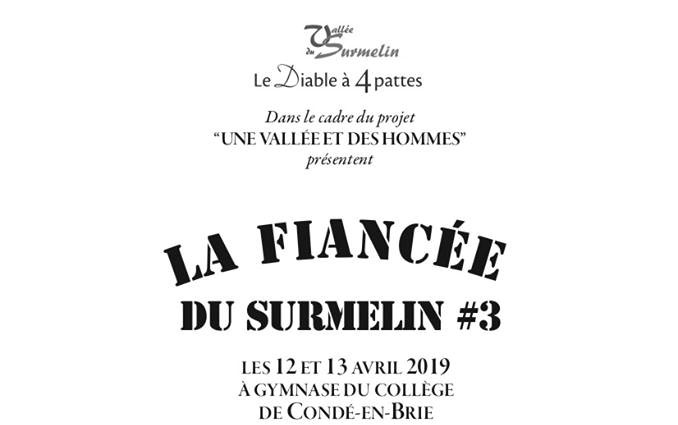 TARIF : théâtre 6€ adultes et 3€ enfants -12ansRESERVATIONS  par : • Mail : mairie.de.conde.en.brie@wanadoo.fr / mairieorbais-labbaye@wanadoo.fr                                         • Téléphone : 06.86.22.13.72 du lundi au samedi de 10h à 12h et de 16h à 18h		                          à partir du lundi 18 mars                                     • Permanence : en mairie de Condé en Brie les mardis et vendredis de 14h à 17h		                                  à partir du mardi 26 marsRèglement à la réservation par chèque à l’ordre de « Vallée du Surmelin » sur place ou	par courrier adressé à :Mairie de Condé-en-Brie« La Fiancée du	 Surmelin »1 Rue de Chaury02330	CONDE-EN-BRIEPROGRAMME :• Vendredi  12/04Accueil	à partir	de 19h avec démonstration Capoeira brésilienneSpectacle à 20hRepas sur réservation 12€ (Lentillons de champagne BIO & saucisse de canard / dessert)BuvetteAnimation musicale• Samedi 13/04Visites commentées de Condé sur réservation	: pédestres et gratuites par groupe 20 pers : Départs 17h30 et 18h30Accueil	à partir	de 19h	avec démonstration Capoeira brésilienneSpectacle à 20h	(accueil	à partir	de 19h)Buvette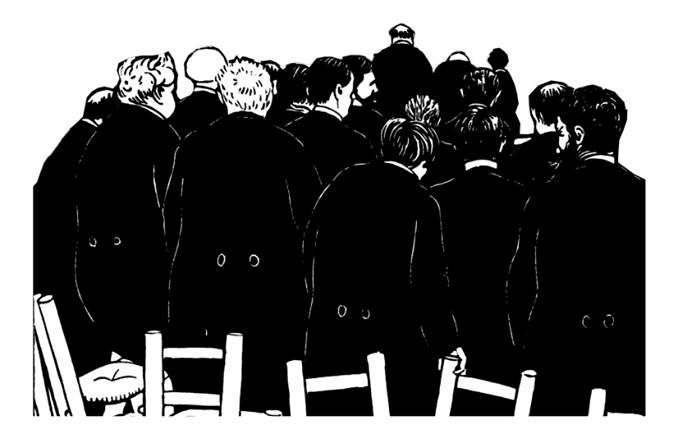 